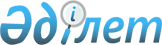 Солтүстік Қазақстан облысы Тимирязев ауданы Ақжан ауылының көшесін қайта атау туралыСолтүстік Қазақстан облысы Тимирязев ауданы Ақжан ауылдық округі әкімінің 2018 жылғы 13 маусымдағы № 2 шешімі. Солтүстік Қазақстан облысының Әділет департаментінде 2018 жылғы 27 маусымда № 4786 болып тіркелді
      "Қазақстан Республикасының әкiмшiлiк-аумақтық құрылысы туралы" Қазақстан Республикасының 1993 жылғы 8 желтоқсандағы Заңының 14-бабы 4) тармақшасына сәйкес, облыстық ономастика комиссиясының 2018 жылғы 26 сәуірдегі қорытындысы негізінде және халықтың пікірін ескере отырып, Ақжан ауылдық округінің әкімі ШЕШІМ ҚАБЫЛДАДЫ:
      1. Солтүстік Қазақстан облысы Тимирязев ауданы Ақжан ауылының Веселая көшесі - Меңдеке батыр көшесі болып қайта аталсын. 
      2. Осы шешімнің орындалуын бақылауды өзіме қалдырамын.
      3. Осы шешім алғашқы ресми жарияланған күннен кейін күнтізбелік он күн өткен соң қолданысқа енгізіледі.
					© 2012. Қазақстан Республикасы Әділет министрлігінің «Қазақстан Республикасының Заңнама және құқықтық ақпарат институты» ШЖҚ РМК
				
      Ауылдық округ әкімі 

Е. Первышина
